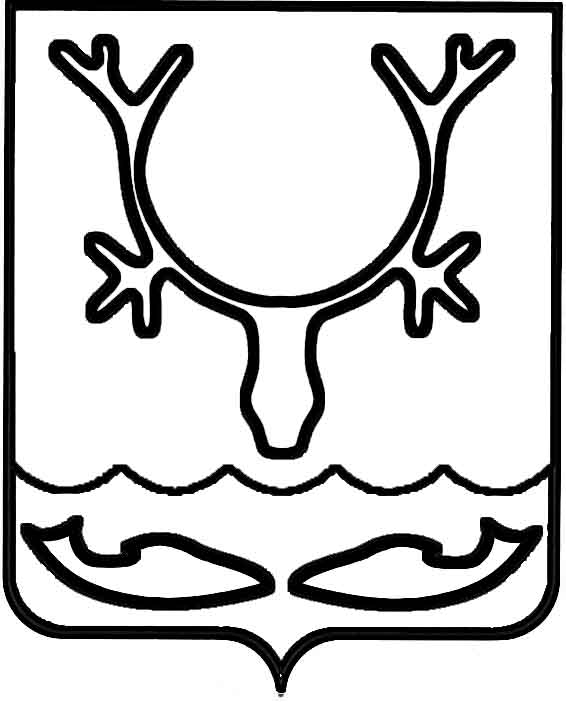 Администрация муниципального образования
"Городской округ "Город Нарьян-Мар"ПОСТАНОВЛЕНИЕОб утверждении организации                             для управления многоквартирным              домом № 5 по ул. им. 60-летия Октября               в г. Нарьян-МареВ соответствии с частью 17 статьи 161 Жилищного кодекса Российской Федерации, Правилами определения управляющей организации для управления многоквартирным домом, в отношении которого собственниками помещений 
в многоквартирном доме не выбран способ управления таким домом или выбранный способ управления не реализован, не определена управляющая организация, утвержденными Постановлением Правительства Российской Федерации от 21.12.2018 № 1616, постановлением Администрации МО "Городской округ "Город Нарьян-Мар" от 19.02.2019 № 203 "Об утверждении перечня организаций для управления многоквартирным домом, в отношении которого собственниками помещений 
в многоквартирном доме не выбран способ управления таким домом или выбранный способ управления не реализован, не определена управляющая организация"  Администрация муниципального образования "Городской округ "Город Нарьян-Мар"П О С Т А Н О В Л Я Е Т:Определить из перечня организаций для управления многоквартирным домом, в отношении которого собственниками помещений в многоквартирном доме 
не выбран способ управления таким домом или выбранный способ управления 
не реализован, не определена управляющая организация, в качестве управляющей организации для управления многоквартирным домом № 5 по ул. им. 60-летия Октября в г. Нарьян-Маре ООО "Управляющая компания "ПОК и ТС" с даты внесения изменений в реестр лицензий субъекта Российской Федерации.Утвердить перечень работ и услуг по управлению многоквартирным домом, услуг и работ по содержанию и ремонту общего имущества в многоквартирном 
доме № 5 по ул. им. 60-летия Октября в г. Нарьян-Маре согласно Приложению 
к настоящему постановлению.Установить плату за содержание жилого помещения в многоквартирном 
доме № 5 по ул. им. 60-летия Октября в г. Нарьян-Маре в размере 
118,70 руб./кв.м/месяц.Управлению жилищно-коммунального хозяйства Администрации муниципального образования "Городской округ "Город Нарьян-Мар" в течение одного рабочего дня со дня подписания настоящего постановления разместить его                                        в государственной информационной системе жилищно-коммунального хозяйства 
и на официальном сайте Администрации муниципального образования "Городской округ "Город Нарьян-Мар". Управлению жилищно-коммунального хозяйства Администрации муниципального образования "Городской округ "Город Нарьян-Мар" в течение одного рабочего дня со дня подписания настоящего постановления направить копию постановления в Государственную инспекцию строительного и жилищного надзора Ненецкого автономного округа и в управляющую организацию ООО "Управляющая компания "ПОК и ТС". Муниципальному казенному учреждению "Управление городского хозяйства г. Нарьян-Мара" в течение пяти рабочих дней со дня подписания настоящего постановления известить собственников помещений в многоквартирном доме 
об определении управляющей организации путем размещения информации                                                    на информационных стендах в многоквартирном доме. Настоящее постановление вступает в силу со дня подписания, подлежит опубликованию в официальном бюллетене городского округа "Город Нарьян-Мар"                 "Наш город".Приложение к постановлению Администрации муниципального образования "Городской округ "Город Нарьян-Мар"от 24.02.2022 № 24024.02.2022№240И.о. главы города Нарьян-Мара Д.В. АнохинПЕРЕЧЕНЬ 
обязательных работ и услуг по содержанию и ремонту общего имущества собственников помещений 
в многоквартирном доме № 5 по ул. им 60-летия Октября ПЕРЕЧЕНЬ 
обязательных работ и услуг по содержанию и ремонту общего имущества собственников помещений 
в многоквартирном доме № 5 по ул. им 60-летия Октября ПЕРЕЧЕНЬ 
обязательных работ и услуг по содержанию и ремонту общего имущества собственников помещений 
в многоквартирном доме № 5 по ул. им 60-летия Октября ПЕРЕЧЕНЬ 
обязательных работ и услуг по содержанию и ремонту общего имущества собственников помещений 
в многоквартирном доме № 5 по ул. им 60-летия Октября ПЕРЕЧЕНЬ 
обязательных работ и услуг по содержанию и ремонту общего имущества собственников помещений 
в многоквартирном доме № 5 по ул. им 60-летия Октября № п/пНаименование работ и услугПериодичность выполнения работ и оказания услугГодовая плата (рублей)Стоимость на 1 кв.м. общей площади (рублей в месяц) Плата за содержание жилого помещения Плата за содержание жилого помещения365 971,09118,70          в том числе:          в том числе:I. За услуги, работы по управлению многоквартирным домом, за содержание и текущий ремонт общего имущества I. За услуги, работы по управлению многоквартирным домом, за содержание и текущий ремонт общего имущества 356 474,96115,621.Управлениепостоянно65 640,4821,292.Уборка мест общего пользования153 788,0249,882.1.Мытье окон, в. т.ч. рамы, переплеты, стекла (легкодоступные)2 раза в год246,650,082.2.Влажная протирка дверей1 раз в месяц5 395,531,752.3.Мытье лестничных площадок и маршей нижних трех этажей2 раза в месяц38 477,8412,482.4.Влажная протирка перил лестниц1 раз в месяц400,810,132.5.Влажное подметание лестничных площадок и маршей нижних трех этажей3 раза в неделю109 267,1935,442.6.Влажная протирка подоконников2 раза в год0,000,002.7.Влажное подметание лестничных площадок и маршей выше третьего этажа3 раза в неделю0,000,002.8.Мытье лестничных площадок и маршей выше третьего этажа2 раза в месяц0,000,002.9.Влажное подметание пола кабин лифтов3 раз в неделю0,000,002.10.Мытье пола кабин лифтов1 раз в неделю0,000,002.11.Протирка стен и дверей кабин лифтов1 раз месяц0,000,003.Уборка придомовой территории32 866,4910,663.1.Уборка контейнерной площадки5 раз в неделю18 252,315,923.2.Подметание ступеней и площадок перед входом в подъезд2 раза в неделю739,960,243.3.Очистка урн от мусора5 раз в неделю0,000,003.4.Промывка урн2 раза в месяц в тепл пер0,000,003.5.Подметание территории в теплый период 2 раза в неделю0,000,003.6.Подметание территории в дни без снегопада5 раза в неделю0,000,003.7.Очистка от снега и наледи участков территории, недоступных для мех. уборки по мере необходимости1 387,420,453.8.Посыпка территории песком или смесью песка с хлоридами  по мере необходимости154,160,053.9.Сдвигание свежевыпавшего снега в дни сильных снегопадовпо мере необходимости1 294,930,423.10.Механизированная очистка придомовой территории от снега, удаление накатов и наледи6 раз в год11 037,713,584.Организация накопления отходов I - IV классов опасности (отработанных ртутьсодержащих ламп и др.) и их передача в организации, имеющие лицензии на осуществление деятельности по сбору, транспортированию, обработке, утилизации, обезвреживанию, размещению таких отходов.по мере необходимости1 202,430,395.Дезинсекция и дератизация 1 раз в 2 года3 792,291,236.Аварийное обслуживание2 158,210,706.1.Аварийное обслуживание оборудования и сетей отопленияпостоянно801,620,266.2.Аварийное обслуживание оборудования и сетей ГВСпостоянно0,000,006.3.Аварийное обслуживание оборудования и сетей ХВСпостоянно0,000,006.4.Аварийное обслуживание оборудования и сетей водоотведенияпостоянно678,300,226.5.Аварийное обслуживание оборудования и сетей электроснабженияпостоянно678,300,22Техническое обслуживание69 586,9222,577.Тех. обслуживание системы электроснабжения2 раза в год1 387,420,458.Тех. обслуживание конструктивных элементов2 раза в год7 152,932,329.Тех. обслуживание системы ХВС2 раза в год0,000,0010.Тех. обслуживание системы ГВС2 раза в год0,000,0011.Тех. обслуживание системы отопления 2 раза в год3 422,311,1112.Тех. обслуживание системы водоотведения, в т.ч.56 360,1618,2812.1.Контроль состояния элементов внутренней канализации2 раза в год0,000,0012.2.Вывоз жидких бытовых отходов из дворовых туалетов, находящихся на придомовой территории (очистка выгребных ям)1 раз в год (вручную)/по мере необходимости (вывоз стоков)56 357,8118,2812.3.Вывоз бытовых сточных вод из септиков, находящихся на придомовой территориипо мере необходимости0,000,0013.Тех. обслуживание систем вентиляции1 раз в год1 264,100,4114.Тех. обслуживание системы газоснабжения1 раз в год0,000,0015.Техническое обслуживание лифтовпостоянно0,000,00Текущий ремонт27 440,128,9016.Текущий ремонт системы электроснабженияпо мере необходимости1 973,220,6417.Текущий ремонт конструктивных элементовпри необходимости16 618,235,3918.Текущий ремонт системы ХВСпо мере необходимости0,000,0019.Текущий ремонт системы ГВСпо мере необходимости0,000,0020.Текущий ремонт системы водоотведения, канализации, в т.ч.по мере необходимости2 528,190,8220.1Восстановление исправности элементов внутренней канализациипо мере необходимости2 528,190,8220.2Содержание сооружений и оборудования, используемых для накопления жидких бытовых отходов в многоквартирных домах, не подключенных к централизованной системе водоотведения (ремонт крышек септиков)по мере необходимости0,000,0021.Текущий ремонт системы отопленияпо мере необходимости5 611,351,8222.Текущий ремонт систем вентиляции1 раз в три года709,130,2323.Текущий ремонт лифтовпо мере необходимости0,000,00II.   За коммунальные ресурсы, используемые в целях содержания общего имущества МКДII.   За коммунальные ресурсы, используемые в целях содержания общего имущества МКД9 496,133,081.1Электрическая энергия, потребляемая при содержании общего имущества в многоквартирном доме9 496,133,081.2Холодная вода, потребляемая при содержании общего имущества в многоквартирном доме0,000,001.3Горячая вода, потребляемая при содержании общего имущества в многоквартирном доме0,000,001.4Отведение сточных вод в целях содержания общего имущества в многоквартирном доме0,000,00